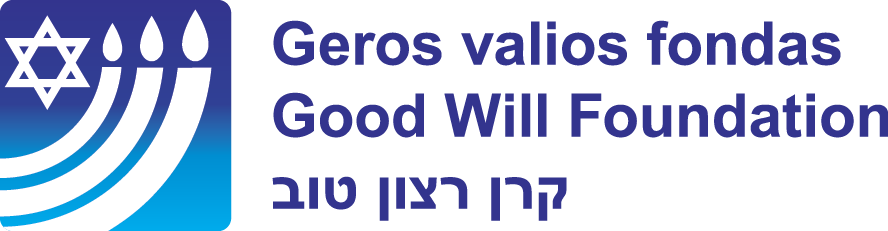 PATVIRTINTA:Geros valios fondo Vienintelio dalininko sprendimuNr. 1/2017-09-08, data 2017-09-08GEROS VALIOS FONDO LĖŠOMIS FINANSUOJAMŲ PROJEKTŲ PARAIŠKŲ TEIKIMO TAISYKLĖSI SKYRIUSBENDROSIOS NUOSTATOSGeros valios fondo lėšomis finansuojamų projektų paraiškų teikimo taisyklės (toliau – Taisyklės) nustato iš Geros valios fondo lėšų bendrai finansuojamų projektų (toliau – Projektas), įgyvendinamų pagal šias taisykles, vertinimo, atrankos, finansavimo ir įgyvendinimo tvarką.Atlikdami Taisyklėse nustatytus veiksmus pareiškėjai ir projektų vykdytojai vadovaujasi Geros valios kompensacijos už žydų religinių bendruomenių nekilnojamąjį turtą lėšomis finansuojamų projektų veiklos stebėsenos, veiklos ir finansinių ataskaitų tikrinimo ir tvirtinimo procedūrų aprašu, kuris yra patvirtintas 2016-08-09 Geros valios fondo direktoriaus įsakymu Nr. 30 ir kuris yra skelbiamas Geros valios fondo svetainėje www.gvf.lt (toliau – svetainė www.gvf.lt).Atrankos komitetas, vertindamas paraiškas finansuoti projektą (toliau – paraiška), turi užtikrinti, kad bus laikomasi šių principų:lygiateisiškumo, aiškios atsakomybės, nešališkumo, profesionalumo, efektyvumo ir skaidrumo:visoms paraiškoms ir (ar) projektams turi būti taikomi vienodi planavimo, vertinimo ir įgyvendinimo priežiūros principai;visi vertintojai, tikrinimus atliekantys ir šiose Taisyklėse nurodytus sprendimus priimantys darbuotojai privalo deklaruoti galimą interesų konfliktą ir būti supažindinti su savo funkcijomis ir atsakomybe;apie vertinimo ir tikrinimo rezultatus, priimtus sprendimus turi būti informuojama šių Taisyklių nustatyta tvarka;vertinimui ar tikrinimui atlikti, sprendimams priimti turi būti pasitelkiami tinkamos kompetencijos specialistai;vertinimas, tikrinimas, sprendimų priėmimas turi būti tinkamai organizuojami; iš pareiškėjo ir (ar) projekto vykdytojo tos pačios informacijos ir (ar) dokumentų neturi būti prašoma daugiau nei vieną kartą;konfidencialumo – turi būti užtikrintas paraiškoje ir projekto sutartyje pateiktos informacijos naudojimas tik vertinimo, tikrinimo ar projekto įgyvendinimo priežiūros tikslais ir informacijos apie projektą neskleidimas, išskyrus šiose Taisyklėse ir kituose teisės aktuose nustatytus atvejus.Pareiškėjus ir projektų vykdytojus Geros valios fondas paraiškų pateikimo ir projektų įgyvendinimo klausimais konsultuoja el. paštu: rolandas@gvf.lt ir telefonu: +370 5 261 12 59. Telefonu konsultuojama nuo pirmadienio iki penktadienio 9.00 - 16.00 val. (pietų pertrauka nuo 12.00 iki 12.45 val.). Taip pat pareiškėjams ir projektų vykdytojams atsižvelgiant į poreikį bus organizuojami mokomieji seminarai.II SKYRIUS REIKALAVIMAI PAREIŠKĖJAMS IR PROJEKTAMS Paraiškas gali teikti fiziniai asmenys ir Lietuvos Respublikos įstatymų nustatyta tvarka įregistruoti ir žydų srityse vykdant švietimo, mokymo, religinę, taip pat mokslinę, kultūrinę, sveikatos priežiūros ir kitokią visuomenei naudingą veiklą veikiantys juridiniai asmenys bei užsienio valstybių nustatyta tvarka įregistruoti ir žydų srityse vykdant švietimo, mokymo, religinę, taip pat mokslinę, kultūrinę, sveikatos priežiūros ir kitokią visuomenei naudingą veiklą veikiantys užsienio juridiniai asmenys.Paraiškas, susijusias su autorių teisių objektais, vadovaujantis aktualia Lietuvos Respublikos autorių teisių ir gretutitinių teisių įstatymo redakcija, gali teikti autoriai (fiziniai asmenys), Lietuvos žydų (litvakų) bendruomenė (toliau – LŽB) ir jai priklausantys nariai (juridiniai asmenys) ir kitos atviros bei skaidrios organizacijos, veikiančios Lietuvos žydų religinėje, kultūros, sveikatos apsaugos, sporto, švietimo, mokslo srityse, jei Geros valios fondo valdyba savo sprendimu nenustatė kitaip.Projektų pareiškėjai gali kreiptis dėl ne didesnio kaip 70 procentų ir ne didesnio kaip 30.000 eurų projekto finansavimo Geros valios fondo lėšomis skaičiuojant nuo visos Projekto išlaidų vertės. Geros valios fondo valdyba gali skirti ir didesnį ir/arba intensyvesnį Projekto finansavimą įvertinusi projekto paraišką pagal projektų vertinimo kriterijus kaip ypatingos svarbos siekiant užtikrinti žydų Lietuvoje poreikius. Ypatingos svarbos projektai yra tokie projektai, be kurių nebus įgyvendinti kertiniai Lietuvos žydų poreikiai religinėje, kultūros, sveikatos apsaugos, sporto, švietimo, mokslo srityse ir Geros valios fondo valdyba juos pripažino ypač svarbiais strateginę reikšmę Lietuvos žydų religijos, kultūros, sveikatos apsaugos, sporto, švietimo, mokslo išlikimui turinčiais projektais.Likusiai projekto įgyvendinimui reikalingai sumai turi būti numatytos projekto vykdytojo ir (ar) partnerio (-ių) nuosavos lėšos. Pareiškėjas turi pateikti nuosavų lėšų prisidėjimo pagrindimo dokumentus.Prioritetai paraiškoms ir (ar) projektams: Projektai, padedantys išsaugoti žydų kilnojamąjį ir nekilnojamajį kultūros paveldą, renginiai, didinantys žydų kultūros paveldo matomumą visuomenėje, šių sričių leidinių leidyba, kai paraiškas teikia autoriai (fiziniai asmenys), LŽB ir jai priklausantys nariai (juridiniai asmenys) ir kitos atviros bei skaidrios organizacijos, veikiančios Lietuvos žydų religinėje, kultūros, sveikatos apsaugos, sporto, švietimo, mokslo srityse; Renginiai, stiprinantys bendradarbiavimą tarp kultūros paveldo, architektūros, dizaino sektorių ir LŽB. Lietuvos savivaldybių ir visuomeninės iniciatyvos, siekiančios užtikrinti žydų aplinkos (pastatų, kompleksų, erdvių, kapinių) tvarkymą ir išsaugojimą. Lietuvos savivaldybės, kurios valdo, tvarko ir prižiūri žydų kapines, teikiančios paraiškas arba dalyvaujančios kaip partneriai dėl kapinių tvarkymo pasitelkiant savanorius, studentus ir kitas visuomenės grupes; Projektai, kartu su LŽB plėtojantys Lietuvos ir Europos žydų kultūros paveldo kelią: apskritų stalų organizavimas su užsienio ekspertais dėl Žydų kultūros paveldo kelio vizijos ir strategijos sukūrimo, įstojimo į europinio lygmens asociaciją“The European Route of Jewish Heritage” koordinavimas, lankytojams patraukliausių siužetų sukūrimas, Lietuvos žydų kultūros paveldo kelio preliminarių gairių parengimas identifikuojant svarbiausius siužetus, tematikas, lokacijas, Lietuvos žydų kultūros paveldo kelio prekės ženklo sukūrimas; Profesionalios ir mėgėjų žydų kūrybos projektai ir jų sklaida Lietuvoje, LŽB ir užsienyje, parodos, festivaliai, konkursai, renginiai, koncertai, pasirodymai, vaikams ir jaunimui kuriami kūriniai; projektai, skirti paminėti Lietuvos valstybės atkūrimo šimtmetį ir organizuojami kartu su LŽB;Žydų kilmės menininkų sukurtų meno kūrinių viešinimas, fiksavimas (CD, DVD ir kitose laikmenose), informacijos apie juos kaupimas ir sklaida;Leidiniai, pristatantys žydų etninės kultūros, vizualiųjų, scenos menų, muzikos, kino meno raidos procesus (knygos, monografijos, albumai, žurnalai), kai paraiškas teikia autoriai (fiziniai asmenys), LŽB ir jai priklausantys nariai (juridiniai asmenys) ir kitos atviros bei skaidrios organizacijos, veikiančios Lietuvos žydų religinėje, kultūros, sveikatos apsaugos, sporto, švietimo, mokslo srityse;Kartu su LŽB dalyvavimas tarptautiniuose tinkluose ir programose, tarptautinio bendradarbiavimo ir mainų projektuose, dalyvavimas konferencijose ir festivaliuose;Užsakomi sukurti scenos menų kūriniai (opera, operetė, miuziklas, baletas, literatūros kūrinio inscenizacija, pjesė, choreografija ir kiti kūriniai) su įsipareigojimu juos viešai atlikti LŽB ir kai paraiškas teikia autoriai (fiziniai asmenys), LŽB ir jai priklausantys nariai (juridiniai asmenys) ir kitos atviros bei skaidrios organizacijos, veikiančios Lietuvos žydų religinėje, kultūros, sveikatos apsaugos, sporto, švietimo, mokslo srityse;Žydų grožinės literatūros, literatūros vaikams ir jaunimui kūrimas ir leidyba, žydų grožinės literatūros vertimai į lietuvių kalbą ir jų leidyba, elektroninių knygų leidyba kai paraiškas teikia autoriai (fiziniai asmenys), LŽB ir jai priklausantys nariai (juridiniai asmenys) ir kitos atviros bei skaidrios organizacijos, veikiančios Lietuvos žydų religinėje, kultūros, sveikatos apsaugos, sporto, švietimo, mokslo srityse;Žydiškos literatūros sklaidos Lietuvoje, LŽB ir užsienyje projektai, literatūros srities projektai, skirti paminėti Lietuvos valstybės atkūrimo šimtmetį;Kartu su LŽB žydų etninio paveldo tradicijų saugojimo, vystymo ir perėmimo veiklos, informacijos apie etninę žydų kultūrą kaupimas ir sklaida;Projektai, kuriais siekiama išsaugoti žydų šeimos, darbo, kalendorines, bendruomenės tradicijas, skatinamas jų tęstinumas ir vietos savitumą puoselėjanti veikla;Nematerialaus žydų kultūros paveldo vertybių tyrinėjimas ir inventorizavimas, įtraukiant į šią veiklą ir LŽB;Kino programos, teminiai rodymai, retrospektyvos, filmų pristatymai, paskaitos, seminarai LŽB arba kartu su LŽB ir profesionalaus kino meno sklaidos projektai, skirti paminėti Lietuvos valstybės atkūrimo šimtmetį kartu su LŽB;Neformalaus švietimo vaikams ir jaunimui projektai organizuojami ir vykdomi LŽB ir jai priklausančių narių (juridinių asmenų) veiklos vietose;Jidiš kalbos kursų suaugusiems, jaunimui ir vaikams organizavimas ir įgyvendinimas LŽB ir kitose atvirose bei skaidriose organizacijose, veikiančiose Lietuvos žydų religinėje, kultūros, sveikatos apsaugos, sporto, švietimo, mokslo srityse;Kartu su LŽB įgyvendinami projektai žmogaus teisių tematika: multikultūrinio dialogo skatinimas; kova prieš netolerancijos, anti-semitizmo, ksenofobijos apraiškas; pažeidžiamų grupių integracija į visuomenę;Projektai, įgyvendinantys litvakų kultūros, tradicijų ir kulinarinio paveldo sklaidą LŽB ir kitose atvirose bei skaidriose organizacijose, veikiančiose Lietuvos žydų religinėje, kultūros, sveikatos apsaugos, sporto, švietimo, mokslo srityse;LŽB iniciatyvos kompetencijų stiprinimo smulkaus verslo, inovacijų bei darnaus vystymosi srityse, vykdant atitinkamus mokymus ir seminarus;Projektai, skatinantys žydų religijos ir papročių atgaivinimą;Lietuvos žydų religiniams, kultūros, sveikatos apsaugos, sporto, švietimo, mokslo tikslams Lietuvoje teisėkūros projektai; projektai, skatinantys dalyvavimą tarptautinėje erdvėje, bendradarbiavimą su tarptautinėmis žydų organizacijomis, Europos Komisija; projektai, skirti atstovauti kartu su Lietuvos valstybės atstovais žydų klausimus; Projektai, skirti tvarkyti ir modernizuoti religiniams, kultūros, sveikatos apsaugos, sporto, švietimo, mokslo tikslams LŽB naudojamą pastatą ir jo priešgaisrinės signalizacijos ir apsaugos signalizacijos sistemas, atnaujinti turimas ir įrengti papildomas gaisrinės saugos priemones, įrengti šiuolaikines stebėjimo ir įeigos kontrolės sistemas, diegti kitas saugumo priemones;Projektai, įgyvendinantys 2015 m. sausio 14 d. Lietuvos Respublikos Vyriausybės nutarimu Nr. 30 sudarytos komisijos ir kitos komisijos, skirtos nagrinėti klausimams, susijusiems su Lietuvos žydų kultūra ir istorija, veiklą;Projektai, skirti įrengti žydiško košerinio maisto restoraną ir plėtoti košerinio maisto tradicijas;Projektai, skirti apjungti visas Lietuvoje veikiančias žydų organizacijas;Projektai, skirti plėtoti lėšų rinkimo (fund-raising) veiklą;Projektai, skirti plėtoti Vilniaus miesto istorinio žydų muziejaus koncepciją;Projektai, skirti LŽB pastato plėtrai įrengiant LŽB turizmo informacinį tašką, inovatyvią skaityklą ir biblioteką;Projektai, skirti įgyvendinti LŽB skėtinių bendruomenių naujų narių telkimo programas;Projektai, skirti įgyvendinti LŽB socialines programas Lietuvos žydų religiniams, kultūros, sveikatos apsaugos, sporto, švietimo, mokslo tikslams Lietuvoje;Projektai, skirti plėtoti ikimokyklinio ugdymo vaikų darželius, puoselėjančius žydų kalbas ir tradicijas;Projektai, skirti įgyvendinti sporto programas, kurios telktų žydų kilmės sportininkus, skatintų siekti rezultatų profesionaliame ir mėgėjų sporte, prisidėtų prie Lietuvos žydų bendruomenių narių fizinio aktyvumo skatinimo.Kiti projektai, kurie atitinka Lietuvos Respublikos geros valios kompensacijos už žydų religinių bendruomenių nekilnojamąjį turtą įstatymo Nr. XI-1470 (Žin. 2011, Nr. 80-3897, TAR 2014-07400, TAR 2014-14872, TAR 2016-06345) nuostatas.Reikalavimai projekto įgyvendinimo laikotarpiui:Projekto finansavimo sutartis turi būti pasirašyta ir projektas pradėtas įgyvendinti ne vėliau kaip per 3 mėnesius nuo priimto Geros valios fondo valdybos sprendimo išsiuntimo pareiškėjui datos. Projektas turi būti įgyvendintas ne ilgiau nei per 24 mėnesius po sutarties pasirašymo datos, jei Geros valios fondo valdyba nepatvirtino ilgesnio nei nustatyta Taisyklėse įgyvendinimo laikotarpio arba laikotarpis nebuvo pratęstas pasirašant Sutarties pakeitimą.Projekto įgyvendinimo pradžia yra nustatoma sutartyje. Tinkamomis finansuoti išlaidomis pripažįstamos išlaidos, patirtos projekto įgyvendinimo laikotarpiu, nurodytu sutartyje, tačiau ne ankščiau kaip nuo šio kvietimo teikti projektų paraiškas paskelbimo datos.Reikalavimai projekto išlaidoms:Projekto išlaidos, atitinkančios šiose Taisyklėse ir kituose Geros valios fondo viešai skelbiamuose dokumentuose nustatytus reikalavimus, nepriklausomai nuo jų finansavimo šaltinio, pripažįstamos tinkamomis finansuoti.Projekto išlaidas planuoja ir projekto paraiškoje pateiktą nustatytos formos biudžeto lentelę (sąmatą, 1 priedas) pildo pareiškėjas.Paraiškos biudžeto sąmatoje nurodomos visos tinkamos finansuoti projekto išlaidos, nepriklausomai nuo jų finansavimo šaltinio.Išlaidos, neatitinkančios išlaidų tinkamumo reikalavimų į projekto biudžetą (sąmatą) netraukiamos.Projekto išlaidų tinkamumas nustatomas vertinant, ar jos: yra faktiškai patirtos ir apmokėtos nepažeidžiant Lietuvos Respublikos teisės aktų reikalavimų, įtrauktos į projekto vykdytojo apskaitą ir gali būti nustatomos, patikrinamos ir patvirtinamos atitinkamais apskaitos dokumentais, turinčiais visus Lietuvos Respublikos buhalterinės apskaitos įstatyme ir kituose teisės aktuose nustatytus apskaitos dokumentų rekvizitus;yra proporcingos ir būtinos projektui įgyvendinti, numatytos projekto įgyvendinimo sutartyje ir jos prieduose, naudojamos tik projekto tikslams ir rezultatams pasiekti, atitinka skaidraus finansų valdymo, sąnaudų pagrįstumo ir efektyvumo principus;pagal savo paskirtį atitinka sąmatoje nurodytas išlaidas;yra realios, atitinkančios rinkos kainas.Jeigu tik dalis patiriamų išlaidų yra susijusi su projektu, ši dalis privalo būti aiškiai ir argumentuotai nustatyta kaip faktinis dydis arba taikant pro rata (proporcingo išlaidų priskyrimo) principą. Norėdamas taikyti pro rata principą, pareiškėjas turi Geros valios fondui pateikti išlaidų pro rata metodiką.Nustatomos šios tinkamų finansuoti išlaidų kategorijos:Tiesioginės projekto vykdymo išlaidos: projektą vykdančio personalo atlyginimai, su tiesiogine projekto veikla susijusių komandiruočių išlaidos, autoriniai atlyginimai, premijos konkursų laureatams, stipendijos ir parama jauniesiems talentams, išmokos renginių dalyviams (pvz. kelionės, nakvynės išlaidų kompensavimas ir pan.), vykdymui būtinos paslaugos (renginių organizavimo, apgyvendinimo, maitinimo paslaugos, švietimo, kvalifikacijos kėlimo, lavinimo, sveikatingumo, kultūros ir sporto paslaugos, kultūros paveldo ir konsultavimo paslaugos, turto, naudojamo projekto veikloje, draudimo, remonto išlaidos, socialinės išmokos, turto nuoma, transporto paslaugos, kuras, ryšio, pastatų priežiūros ir komunalinės paslaugos, tiesiogiai susiję su projekto vykdymu (ne projekto administravimo veikla), viešinimo paslaugos), statybos/rekonstravimo/remonto darbai, projektavimas, pastatų tvarkyba, dalyvavimo asociacijose narystės mokesčiai, kitos prekės ir paslaugos, būtinos projekto veikloms įgyvendinti;Ilgalaikio turto įsigijimo išlaidos: ilgalaikio turto, kaip jis apibrėžtas Lietuvos Respublikos Pelno mokesčio įstatymo (Nr. IX-675) 13 straipsnio 3 punkte, įsigijimo išlaidos. Projekte planuojant šios kategorijos išlaidas, prie projekto paraiškos privaloma pridėti pareiškėjo organizacijos patvirtintus ilgalaikio turto nusidėvėjimo normatyvus ir organizacijoje taikomas minimalias ilgalaikio turto įsigijimo vertes pagal turto rūšis;Nenumatytos išlaidos: visos, su tiesioginėmis projekto vykdymo veiklomis (ne projekto administravimu) susiję, 19.1. p. aprašymą atitinkančios išlaidos, kurių nepavyko identifikuoti paraiškos pildymo etape, tačiau, kaip išaiškėjo projekto vykdymo eigoje, būtinos kokybiškam projekto veiklų įgyvendinimui. Sąmatoje, jei reikia, įrašoma bendra šių išlaidų kategorijai planuojama vertė;Projekto administravimo išlaidos: projektą administruojančio personalo atlyginimai, projekto administravimo paslaugos, projekto administravimui skirtų patalpų išlaikymo paslaugos, su projekto administravimu susijusios ryšio paslaugos ir kanceliarinės prekės, banko sąskaitos, kurioje pagal projekto sutartinius įsipareigojimus yra laikomos projekto lėšos, išeinančių pavedimų banko mokesčiai ir šios sąskaitos aptarnavimo mokesčiai.Išlaidų kategorijoms nustatytos šios maksimalios ribos:Projekto tikslams pasiekti būtinų administravimo išlaidų (pavyzdžiui, projekto vadovo ir administracinio personalo, kuris vykdo projekto administravimo funkcijas, darbo užmokesčio, biuro nuomos ir komunalinių paslaugų, ryšių paslaugų, kanceliarinių prekių, susijusių su projekto administravimo funkcijomis) (toliau – administravimo išlaidos) dydis sąmatoje prie sutarties negali būti didesnis nei 30 procentų lėšų sumos, numatytos projektui įgyvendinti. Administravimo išlaidų dydis viešojo sektoriaus subjektams ir pelno siekiantiems juridiniams asmenims negali būti didesnis nei 10 procentų lėšų sumos, skirtos projektui įgyvendinti.Projekto nenumatytų išlaidų dydis negali būti didesnis nei 10 procentų lėšų sumos, planuojamos projektui įgyvendinti. Projekto nenumatytos išlaidos negali būti naudojamos projekto administravimo išlaidoms padengti.Tinkamų finansuoti projekto išlaidų dydis projekto dalyvių maitinimui negali viršyti Lietuvos Respublikos Vyriausybės 2003 m. gruodžio 2 d. nutarime Nr. 1515 „Dėl neapmokestinamų piniginių kompensacijų dydžių nustatymo“ nustatytų sumų.Projekte planuojant išlaidas komandiruotėms ir piniginėms kompensacijoms, lėšų dydis sąmatoje nustatomas vadovaujantis Lietuvos Respublikos Vyriausybės 2004 m. balandžio 29 d. nutarimu Nr. 526 „Dėl tarnybinių komandiruočių išlaidų apmokėjimo biudžetinėse įstaigose taisyklių patvirtinimo“ ir Lietuvos Respublikos Vyriausybės 2003 m. gruodžio 2 d. nutarimu Nr. 1515 „Dėl neapmokestinamųjų piniginių kompensacijų dydžių nustatymo”.Projekto išlaidos negali būti pakartotinai finansuojamos. Geros valios fondas vykdo dvigubo finansavimo kontrolę atlikdamas kryžmines dokumentų patikras ir kitus metodus. Nustačius, kad tos pačios projekto išlaidos, nepriklausomai nuo jų finansavimo šaltinio, buvo finansuotos daugiau nei vieną kartą, jų vertė pripažįstama netinkamomis finansuoti projekto išlaidomis ir per Geros valios fondo nustatytą terminą turi būti grąžintos.Netinkamomis finansuoti išlaidomis laikoma:projekto vykdytojui, vykdantiems, administruojantiems asmenims, projekto dalyviams paskirtos baudos, su administracinėmis, drausminėmis ir kt. nuobaudomis susijusios išlaidos, delspinigiai, bylinėjimosi išlaidos (žyminis mokestis, išlaidos, susijusios su bylos nagrinėjimu);išlaidos, kurios padidina projekto sąnaudas, proporcingai nesukurdamos pridėtinės vertės. Projektui sėkmingai įgyvendinti nebūtinos ir patikimo finansų valdymo principo neatitinkančios išlaidos, pavyzdžiui, projekto vykdytojo poreikius gerokai viršijančių techninių parametrų gaminių, prabangaus dizaino (apdailos) gaminių ar gaminių su projekto vykdytojui nereikalingomis funkcijomis (už kurias sumokama papildomai) įsigijimo išlaidos, prabangos prekių ar medžiagų įsigijimo išlaidos, skrydžių pirmąja ar verslo klase išlaidos (išskyrus tinkamai pagrįstus atvejus, pavyzdžiui, kai nėra kitos galimybės), darbo užmokesčio išlaidos asmenims, kurių funkcijos įgyvendinant projektą nebūtinos ir besidubliuojančios;rinkos kainas viršijančios išlaidos;PVM, jei pareiškėjas turi teisę PVM susigrąžinti iš valstybės pagal valstybės įstatymų reikalavimus;išlaidos, patirtos atsiradus neigiamiems skirtumams dėl valiutos kurso pasikeitimo (finansinės – investicinės veiklos išlaidos);išlaidos, kurios anksčiau buvo arba bus finansuotos (apmokėtos) iš Lietuvos Respublikos valstybės biudžeto ir (arba) savivaldybių biudžetų, kitų piniginių išteklių, kuriais disponuoja valstybė ir (arba) savivaldybės, ES struktūrinių fondų, kitų ES finansinės paramos priemonių ar kitos tarptautinės paramos lėšų ir deklaruotos GVF arba kitai institucijai ir kurioms apmokėti skyrus GVF lėšų jos būtų pripažintos tinkamomis finansuoti ir (arba) apmokėtos ir deklaruotos GVF arba kitai institucijai daugiau nei vieną kartą.III SKYRIUS PARAIŠKŲ TEIKIMO TVARKA Projektų paraiškos teikiamos:iki 2017 m. spalio 31 d.;Projekto paraiška ir susiję dokumentai turi būti užpildyti ir pateikti lietuvių arba anglų kalba. Anglų kalba teikti paraiškas leidžiama tik ne Lietuvos Respublikos teritorijoje registruotiems/reziduojantiems asmenims. Kvietimas teikti projektų paraiškas, paraiškų formos ir galutinių sprendimų priėmimo dėl finansavimo terminai skelbiami Geros valios fondo internetinėje svetainėje www.gvf.lt.Pareiškėjas Geros valios fondui turi pateikti: nustatytos formos vieną tinkamai užpildytą paraišką ir projekto sąmatą (1 priedas). Taip pat dokumentus, pagrindžiančius turimą reikalingą lėšų prisidėjimą. Prisidėjimo prie projekto pagrindimo dokumentas – tai pareiškėjo/partnerio (-ių)/rėmėjo (-ų) vadovo ar įgalioto asmens patvirtintas dokumentas apie sprendimą prisidėti prie projekto išlaidų apmokėjimo tam tikru nusistatytu dydžiu panaudojant tam tikrą nusistatytą lėšų šaltinį. Prisidėjimą prie projekto pagrindžiančiu dokumentu gali būti sprendimas, protokolas, garantinis raštas ar panašaus pobūdžio dokumentas. Paraiška, sąmata ir kiti priedai turi būti pasirašyti pareiškėjo vadovo ar jo įgalioto asmens prie paraiškos pateikiant įgalioto asmens įgaliojimą ar kitą dokumentą, įrodantį parašo teisėtumą. Sąmatą taip pat pasirašo pareiškėjo vyriausiasis buhalteris (vyriausiasis finansininkas). Projekto paraiška ir sąmata pildoma atsižvelgiant į loginę seką: projekto veikla  fizinis veiklos įgyvendinimo rodiklis  rodiklio įgyvendinimui būtinos išlaidos. Kiekvienam fiziniam rodikliui pasiekti reikalingos išlaidos priskiriamos pasirinktai išlaidų kategorijai;paraiškoje nurodytus privalomus priedus (teikiamos dokumentų kopijos):naujausią patvirtintą ir priduotą Registrų centrui juridinio asmens metinę finansinę ataskaitą;jeigu projekto paraišką teikia bendruomenė ar religinė bendrija, privaloma pridėti narių sąrašą, ne senesnį kaip 60 dienų, kuriame nurodytas kiekvieno nario vardas, pavardė, gimimo metai ir kontaktinė informacija. Jei nariai yra juridiniai asmenys, nurodomi pavadinimai, juridinio asmens kodai, kontaktinė informacija;juridinio asmens registravimą įrodančio dokumento kopiją (jeigu toks dokumentas buvo išduotas);juridinio asmens įstatų, statuto ar taisyklių kopiją;naujausią, ne senesnę kaip 60 dienų, pažymą, kad pareiškėjas nėra teistas, nėra skolingas Valstybinei mokesčių inspekcijai prie Lietuvos Respublikos finansų ministerijos ir Valstybiniam socialinio draudimo fondui. Pažymą, kad pareiškėjas nėra teistas, išduoda Informatikos ir ryšių departamentas prie Lietuvos Respublikos vidaus reikalų ministerijos (http://www.ird.lt/teistumo-neteistumo-pazymu-uzsakymo-rengimo-ir-isdavimo-tvarkos/). Pažymą, kad pareiškėjas nėra skolingas Valstybinei mokesčių inspekcijai prie Lietuvos Respublikos finansų ministerijos, išduoda Valstybinė mokesčių inspekcija prie Lietuvos Respublikos finansų ministerijos (apskričių VMI; https://www.vmi.lt/cms/pazymos-apie-atsiskaityma-su-biudzetu-isdavimas). Pažymą, kad pareiškėjas nėra skolingas Valstybiniam socialinio draudimo fondo valdybai prie Lietuvos Respublikos Socialinės apsaugos ir darbo ministerijos, išduoda teritoriniai Valstybinio socialinio draudimo fondo valdybos skyriai (http://www.sodra.lt/lt/situacijos/informacija-draudejams/noriu-gauti-pazyma).Vietoj ankščiau paminėtų atskirų dokumentų (pažymų) pareiškėjas gali pateikti valstybės įmonės „Registrų centro“ Lietuvos Respublikos Vyriausybės nustatyta tvarka išduotą dokumentą, patvirtinantį jungtinius kompetentingų institucijų tvarkomus duomenis (jei VĮ „Registrų centro“ išduota pažyma patvirtina atitiktį pirmiau nustatytiems reikalavimams; http://www.registrucentras.lt/p/71). Jei pareiškėjas yra fizinis asmuo - privaloma pateikti teistumo pažymą. Jei dokumentas išduotas anksčiau, nei 60 dienų iki projektų paraiškų teikimo termino pabaigos, tačiau jo galiojimo terminas ilgesnis, nei projektų paraiškų pateikimo terminas, toks dokumentas jo galiojimo laikotarpiu yra priimtinas.Užsienyje registruotos įmonės, įstaigos ir organizacijos turi pateikti dokumentus, įrodančius prašomą informaciją vadovaujantis savo šalies teisės aktais, kurie reglamentuoja tokių dokumentų išdavimą. Jeigu pareiškėjas negali pateikti nurodytų dokumentų, nes atitinkamoje šalyje tokie dokumentai neišduodami arba toje šalyje išduodami dokumentai neapima visų keliamų klausimų, pateikiama priesaikos deklaracija (2 priedas).Bendradarbiavimo (partnerystės) ar jungtinės veiklos sutarties kopija, jei projekte dalyvauja partneris (-iai).pareiškėjo organizacijos patvirtinti ilgalaikio turto nusidėvėjimo normatyvai ir organizacijoje taikomos minimalios ilgalaikio turto įsigijimo vertės pagal turto rūšis (privaloma pateikti tik paraiškoje planuojant ilgalaikio turto įsigijimus);jeigu pareiškėjas (juridinis ar fizinis asmuo) teikia kelias paraiškas, kartu su paraiškomis gali būti pateikiamas/siunčiamas tik vienas 25.2. punkte reikalaujamų priedų rinkinys. Tais atvejais, kai pareiškėjas jau yra teikęs 25.2. punkte reikalaujamus priedus ir šie iki naujos paraiškos teikimo einamaisiais metais nėra pasikeitę, susiderinus su Geros valios fondu, einamaisiais metais galima jų pakartotinai neteikti.Prie paraiškos gali būti pridedami kiti dokumentai (jų kopijos), kurie, pareiškėjo nuomone, gali būti svarbūs vertinant paraišką.Paraiškų teikimo būdai:27.1. Paraiškos su priedais gali būti teikiamos užklijuotame voke (pakete), ant kurio turi būti nurodyta: „PARAIŠKA, pareiškėjo pavadinimas ir adresas”, arba: 27.1.1. Lietuvos Respublikos fiziniai ir juridiniai asmenys paraiškas gali teikti kaip elektroninį dokumentą, pasirašytą saugiu elektroniniu parašu. Kai paraiška teikiama pastaruoju būdu, kartu pridedamų dokumentų kopijos elektroniniu parašu gali būti netvirtinamos. Rekomenduojame naudotis Lietuvos vyriausiojo archyvaro tarnybos teikiamomis nemokamomis elektroninio dokumento formavimo ir pasirašymo paslaugomis adresu http://www.archyvai.lt/lt/paslaugos_53/adoc-dokumentai.html;27.1.2. Užsienyje registruoti juridiniai ir fiziniai asmenys paraišką ir paraiškos priedų kopijas gali atsiųsti GVF el. paštu, tačiau taip pat paraiškos originalą turi atsiųsti ir paštu, kaip tai numatyta 27.1 punkte.Paraiškos teikiamos naudojantis pašto ar pasiuntinių teikiamomis paslaugomis (ant voko nurodyta pašto antspaudo data ar paraiškos įteikimo pasiuntiniui data yra laikoma paraiškos pateikimo diena). Paraiškos negali būti teikiamos atnešant jas į Geros valios fondo buveinę, išskyrus atvejus, kai pareiškėjo būstinės ir Geros valios fondo adresai sutampa, taip pat, kai Geros valios fondas pateikia prašymą pareiškėjui pateikti ar papildyti informaciją per 5 darbo dienas.Paraiškų taisymas, tikslinimas, pildymas ar papildomas dokumentų teikimas pareiškėjų iniciatyva po jų pateikimo Geros valios fondui yra negalimas.IV SKYRIUS PARAIŠKŲ VERTINIMAS IR SPRENDIMO DĖL FINANSAVIMO PRIĖMIMAS Geros valios fondui pateiktų paraiškų vertinimą sudaro trys etapai:administracinės atitikties vertinimas;projektų vertinimas Atrankos komitete;projektų galutinis vertinimas ir tvirtinimas planuojamas 2017 m. gruodžio 11 d. Geros valios fondo valdybos susirinkime.Administracinės atitikties vertinimo metu: registruojamos pateiktos paraiškos;nustatoma, ar pateikta paraiška atitinka Taisyklėse nustatytus administracinius reikalavimus (3 priedas). Jeigu vertinant paraiškos administracinę atitiktį nustatoma, kad paraiška pateikta nesilaikant Taisyklėse nustatytų administracinių reikalavimų, šį trūkumą leidžiama pašalinti. Geros valios fondo atstovas paraiškoje nurodytu projekto vykdytojo elektroninio pašto adresu apie tai vieną kartą informuoja pareiškėją, nustatydamas 5 darbo dienų terminą vienkartiniam šio trūkumo pašalinimui. Jeigu trūkumas nepašalinamas per Geros valios fondo nustatytą terminą arba trūkumo pašalinti neįmanoma, yra priimamas sprendimas tokios paraiškos nesvarstyti.Nustačius, kad paraiška atitinka visus administracinės atitikties vertinimo reikalavimus, ji teikiama vertinimui Atrankos komitete.Paraiškų Atrankos komitete vertinimo metu:Paraiškos vertinamos vadovaujantis Taisyklėse ir Taisyklių priede Nr. 4 nustatytais paraiškų vertinimo prioritetais ir kriterijais bei VšĮ „Geros valios fondo“ projektų atrankos komiteto darbo reglamentu, patvirtintu 2013-11-15 Visuotinio dalininkų susirinkimo sprendimu Nr. 2.Projektų vertinimo kriterijai:Tikslingas ir argumentuotas prioriteto pasirinkimas, nuo 0 iki 15 balų.Projekto bendruomeninės, meninės, kultūrinės, socialinės, švietimo, kultūros paveldo ir mokslinės veiklos kokybė, nuo 0 iki 10 balų.Projekto idėjos pagrįstumas, nuo 0 iki 5 balų. Projekto svarbumas žydų bendruomenės raidai ir visuomenei, nuo 0 iki 10 balų.Aiškūs ir detalūs projekto rezultatai, fiziniai veiklos įgyvendinimo rodikliai, užtikrintas projekto tęstinumas ir ilgalaikė nauda, nuo 0 iki 10 balų.Projekto viešinimas, nuo 0 iki 5 balų.Projekto sąmatos tikslingumas ir pagrįstumas, nuo 0 iki 10 balų.Projekto vadovo patirtis, kvalifikacija, kompetencija ir projekto pareiškėjo ir vykdytojo organizacijos patirtis (taip pat kiti projekto įgyvendintojai, partneriai), nuo 0 iki 5 balų. Projekto rėmėjų įsipareigojimai (projekto įgyvendinimui pritraukiamos lėšos iš kitų finansavimo šaltinių: privačių rėmėjų, užsienio ir nacionalinių valstybių organizacijų, savivaldybių) ir dokumentais pagrįstas turimas reikalingas lėšų prisidėjimas, nuo 0 iki 10 balų.Projektu skatinamas bendradarbiavimas tarp skirtingų sektorių ir LŽB, nuo 0 iki 10 balų.Ypatingos svarbos projektas, nuo 0 iki 10 balų.Geros valios fondo valdybos susirinkimas atlieka Atrankos komiteto išvadų vertinimą, kurio metu pritariama Atrankos komiteto vertinimo rezultatams (išvadoms), arba priimamas kitoks nei Atrankos komiteto vertinimo rezultatuose (išvadose) rekomenduotas sprendimas. Informacija apie Geros valios fondo valdybos susirinkimo priimtus sprendimus skirti finansavimą projektams skelbiama Geros valios fondo interneto svetainėje www.gvf.lt ne vėliau kaip per 5 darbo dienas nuo Geros valios fondo valdybos sprendimų priėmimo dienos.V SKYRIUS SUTARTIES SUDARYMAS IR SUTARTIES VYKDYMO PRIEŽIŪRA Su pareiškėju, kurio įgyvendinamam projektui skirtas finansavimas, Geros valios fondas sudaro sutartį. Projekto paraiška ir sąmata yra neatsiejamos sutarties dalys.Sutartyje turi būti nurodytas prioriteto pavadinimas, projekto pavadinimas, projekto įgyvendinimo laikotarpis, projektui skirtų lėšų suma (eurais), šalių teisės ir pareigos, atsakomybė už sutarties, Taisyklių ir kitų teisės aktų reikalavimų nesilaikymą, atsiskaitymo už panaudotas lėšas tvarka, sutarties galiojimo, pakeitimo ir nutraukimo, ginčų sprendimo sąlygos ir tvarka, kitos nuostatos.Finansavimas gali būti neskiriamas arba gali būti nutrauktas jau patvirtintas projekto finansavimas, jei paaiškėja, kad pareiškėjas arba projekto vykdytojas patiria finansinių ar kitokių sunkumų, dėl kurių projektas gali būti neįgyvendintas. Sutartis įsigalioja nuo tos dienos, kai ją pasirašo abi sutarties šalys, ir galioja, kol šalys įvykdo visus joje numatytus įsipareigojimus arba iki kol sutartis bus nutraukta. Pareiškėjas gautas lėšas privalo saugoti ir jas naudoti specialiai projektui skirtoje banko sąskaitoje.Pareiškėjas projekto įgyvendinimo laikotarpiu turi teisę kreiptis į Geros valios fondą dėl projekto sutarties pakeitimų. Geros valios fondas, įvertindamas prašymo turinį, turi teisę atmesti prašymą pateikdamas argumentuotą atsakymą, paprašyti patikslinti prašymą papildoma informacija arba pritarti planuojamiems atlikti pakeitimams. Projekto vykdytojas turi užtikrinti, kad projekto kokybė ir rezultatai, atlikus projekto pakeitimus, nenukentės.VI SKYRIUS PROJEKTO VYKDYTOJO TEISĖS IR PAREIGOS Projekto vykdytojas privalo: užtikrinti, kad projekto įgyvendinimui skirtos lėšos būtų panaudotos pagal sutartyje ir jos prieduose nurodytą paskirtį;užtikrinti, kad projekto įgyvendinimui reikalinga išlaidų dalis, kurios nepadengia Geros valios fondo skirtos lėšos, būtų padengta nuosavomis ar rėmėjų/partnerių lėšomis proporcingai Taisyklių nustatyta tvarka;su projektu susijusių buhalterinių operacijų įrašus atskirti nuo kitų, įprastinių, projekto vykdytojo organizacijos operacijų. Projekto operacijų apskaitai tvarkyti rekomenduojama naudoti atskiras sąskaitų plano subsąskaitas arba kitus atskyrimo būdus;visus projekto pirkimus vykdyti vadovaujantis Viešųjų pirkimų įstatymo aktualia redakcija. Jei Projekto vykdytojas nėra perkančioji organizacija, jis, atliekant pirkimo procedūras ir nustatant laimėtoją, privalo užtikrinti, kad būtų laikomasi lygiateisiškumo, nediskriminavimo, abipusio pripažinimo, proporcingumo ir skaidrumo principų.Jei finansuojamo projekto pobūdis yra spausdintinio leidinio leidyba, išleidęs leidinį projekto vykdytojas turi neatlygintinai skirti Geros valios fondui 10 procentų leidinio tiražo egzempliorių.  Jei finansuojamo projekto pobūdis yra skaitmeninė leidyba, projekto vykdytojas turi neatlygintinai skirti Geros valios fondui 10 procentų skaitmeninio leidinio tiražo egzempliorių. Projekto viešinimo medžiagoje turi būti nurodyta, kad projektą iš dalies finansuoja Geros valios fondas ir aiškiai nurodytas Geros valios fondo logotipas (logotipą atsisiuntimui rasite šioje nuorodoje: http://gvf.lt/fondas/logotipas/). Visų kitų projekto metu sukurtų leidinių ir kitos medžiagos atveju taip pat turi būti nurodytas projekto finansavimo faktas Geros valios fondo lėšomis bei Geros valios fondo logotipas.Projekto vykdytojas privalo teikti Geros valios fondui išankstinę ir vėlesnę informaciją apie projekto metu įgyvendinamas veiklas ir pasiektus veiklos įgyvendinimo rodiklius: informaciją apie planuojamus renginius, išankstinius ir vėlesnius spaudos pranešimus, kvietimus, interviu su dalyviais, elektronines projekto veiklų nuotraukas, filmuotą ar kitokią medžiagą (nuotraukos ir internetinės nuorodos gali būti atsiųstos adresu info@gvf.lt. Filmuota medžiaga ir didesnės apimties dokumentai turi būti pateikti CD/DVD diskuose ar kitais būdais, mpeg, avi formatuose). Geros valios fondas šią informaciją gali skelbti savo internetiniame puslapyje arba kitose viešojo informavimo priemonėse.Projekto vykdytojas norėdamas atlikti sutarties pakeitimus privalo ne vėliau kaip iki sutartyje nustatyto projekto įgyvendinimo termino pabaigos Geros valios fondui teikti argumentuotus prašymus dėl:projekto pavadinimo, partnerių keitimo, kai nesikeičia pateiktoje projekto paraiškoje ir (ar) sutartyje nurodyti projekto tikslai, uždaviniai (turinys) ir fiziniai veiklos įgyvendinimo rodikliai; projekto įgyvendinimo laikotarpio keitimo; sąmatos prie sutarties keitimo, kai projekto įgyvendinimo metu faktinių išlaidų pokytis pagal atskirus Sąmatos prie sutarties straipsnius yra daugiau nei 30 procentų; sąmatos prie sutarties keitimo, kai keičiasi sąmatos prie sutarties straipsniuose nurodytų išlaidų paskirtis.Projekto vykdytojas turi teisę:atsiradus neišvengiamoms aplinkybėms iš anksto kreiptis į Geros valios fondą dėl pritarimo perleisti projekto vykdytojo teises ir pareigas projekte.Nustačius, kad projekto vykdytojas neįvykdė bent vieno nustatyto įsipareigojimo, Geros valios fondas gali vienašališkai nutraukti su projekto vykdytoju sudarytą sutartį ir nustatyti terminą, per kurį Geros valios fondui turi būti grąžinamos visos arba dalis projekto įgyvendinimui skirtų lėšų. Skirtos lėšos laikomos panaudotomis pagal sutartyje ir jos prieduose nurodytą paskirtį, jeigu yra pasiekti paraiškoje ir sutartyje nurodyti projekto tikslai, uždaviniai ir fiziniai veiklos įgyvendinimo rodikliai bei skirtos lėšos panaudotos tinkamoms projekto išlaidoms apmokėti pagal projekto sąmatą.VII SKYRIUS ATSISKAITYMO UŽ SKIRTAS LĖŠAS TVARKA Projekto vykdytojas teikia tarpines ir/arba galutines projekto veiklos ir finansinę ataskaitas pagal individualiai nustatytą grafiką, nurodytą projekto finansavimo sutartyje. Projekto vykdytojas kartu su ataskaitomis privalo teikti ir išlaidas bei veiklas pagrindžiančių dokumentų kopijas. Projekto vykdytojas, atsiskaitydamas už projekto įgyvendinimo etapus ir (arba) teikdamas galutinę ataskaitą, Geros valios fondui pateikia:veiklos (rezultatų) ataskaitą apie pasiektus projekto veiklų įgyvendinimo rezultatus, numatytų tikslų, uždavinių įgyvendinimą, projekto dalyvių skaičių ir kitus projekto veiklų objektus bei duomenis (aktualią veiklos ataskaitos formą galima rasti Geros valios fondo svetainėje adresu http://gvf.lt/projektai/);finansinę ataskaitą (faktines išlaidas patvirtinančių dokumentų sąrašą) apie visas tinkamas projekto išlaidas (tiek apmokėtas Geros valios fondo skirtomis lėšomis, tiek apmokėtas prisidedant prie projekto nuosavu indėliu ar kitomis paramos lėšomis), patirtas vykdant projekto veiklas, atitinkančias sąmatoje prie sutarties numatytoms išlaidoms (aktualią finansinės ataskaitos formą galima rasti Geros valios fondo svetainėje adresu https://gvf.lt/blog/2015/11/20/projekto-ataskaitu-formos-2015/);išlaidas ir veiklas pagrindžiančius bei išlaidų apmokėjimą įrodančius dokumentus.Nepanaudotas lėšas projekto vykdytojai privalo grąžinti Geros valios fondui per sutartyje nurodytą terminą į sutartyje nurodytą Geros valios fondo atsiskaitomąją sąskaitą. Geros valios fondui nustačius, kad projekto vykdytojas nepagrįstai gavo lėšas ar netinkamai jas panaudojo, projekto vykdytojas privalo jas grąžinti Geros valios fondui. Lėšų negrąžinus per Geros valios fondo nustatytą terminą, jos išieškomos teisės aktų nustatyta tvarka.VIII SKYRIUSPAGRINDINĖS SĄVOKOSProjektą vykdantys asmenys – projekto tiesiogines veiklas vykdantys fiziniai asmenys, su projekto vykdytoju ar partneriu susiję darbo santykiais, jų esmę atitinkančiais santykiais arba dirbantys pagal paslaugų (civilines), įskaitant autorines, sutartis.Projekto partneriai – tai jungtinės veiklos sutarties pagrindu kartu su projekto vykdytoju projektą įgyvendinantys ir projekto tikslų siekiantys juridiniai asmenys. Partnerių dalyvavimas projekte turi būti pagrįstas. Svarbu, kad partnerystė projekte neapsunkintų projekto, o kurtų naudą tiek projekto vykdytojui, tiek partneriui. Jei numatoma, kad projekte dalyvaus partneriai, juos reikia įtraukti jau projekto idėjos formulavimo ir paraiškos rengimo etape, kad partneriai iš anksto būtų supažindinti su projektu ir žinotų savo atsakomybės sritis. Svarbu, jog partneriai būtų atsakingi bent už vieną veiklą ir skirtų atsakingą asmenį, kuris tiesiogiai bendrautų su projekto vadovu. Bendrai vykdydami projektą, partneriai kooperuoja savo piniginį indėlį, darbą ir (arba) gebėjimus, todėl jungtinės veiklos sutartyje būtina aiškiai apibrėžti kiekvieno partnerio indėlį ir atsakomybės sritis.Projekto dalyvis – tiesioginėse iš Geros valios fondo lėšų bendrai finansuojamo projekto veiklose dalyvaujantis, tiesioginę naudą iš projekto gaunantis fizinis asmuo, kurio dalyvavimo projekto veiklose išlaidos yra numatytos projekto biudžete ir kurį projekto vykdytojas gali įvardyti ir paprašyti jį pateikti asmens duomenis, reikalingus informacijai apie projekto veiklų įgyvendinimą surinkti.Ataskaita – projekto vykdytojo užpildyta ir pateikta patvirtintos formos veiklos (rezultatų) ir finansinė (faktines išlaidas patvirtinančių dokumentų sąrašas) ataskaitos, pagal kurias Geros valios fondas įvertina projekto išlaidų tinkamumą vykdant projekte numatytas veiklas.Galutinė ataskaita – įgyvendinus visas projekto veiklas projekto vykdytojo pateiktos galutinės veiklos (rezultatų) ir finansinės (faktines išlaidas patvirtinančių dokumentų sąrašas) ataskaitos.Išlaidų apmokėjimą įrodantys dokumentai – banko arba kitos kredito įstaigos sąskaitos išrašai, kasos pajamų ir išlaidų orderiai ir (ar) kiti dokumentai, kuriais įrodoma, kad pagal išlaidų pagrindimo dokumentus buvo atliktas mokėjimas. Išlaidų pagrindimo dokumentai – rangovų, paslaugų teikėjų ar prekių tiekėjų pateiktos sąskaitos faktūros, PVM sąskaitos faktūros, pirkimo-pardavimo kvitai, perdavimo aktai, darbo užmokesčio apskaitos dokumentai (darbo sutartys, pareiginės instrukcijos, įsakymai dėl darbo funkcijų pasiskirstymo vykdant/ administruojant projektą, darbo laiko apskaitos žiniaraščiai, darbo užmokesčio apskaičiavimo suvestinės (žiniaraščiai), atostoginių ir kitų išmokų apskaičiavimo pažymos ir pan.), kelionių dokumentai (automobilių nuomos/panaudos sutartys, kuro normų nustatymo dokumentai, kelionių lapai su aiškiai įvardintais su projekto veiklų įgyvendinimu susijusiais maršrutais/kilometražu, kuro nurašymo aktai; tolimojo ir vietinio keleivinio transporto bilietai ir t.t.), sutartys ir darbų priėmimo-perdavimo aktai, fiskalinių kasos aparatų kvitai (tais atvejais, kai kvitas laikomas lygiaverčiu PVM sąskaitai – faktūrai ir jame yra nurodyti pareiškėjo rekvizitai) ir (ar) kiti dokumentai pateisinantys bei įrodantys patirtas išlaidas ir jų tikslingumą.Lygiavertis įrodomasis dokumentas – išlaidų pagrindimo ir (arba) jų apmokėjimo įrodymo dokumentams lygiavertis popierinis arba elektroninis liudijimas, kuriuo patvirtinamas ūkinės operacijos arba ūkinio įvykio tapatumas. Lygiavertis įrodomasis dokumentas privalo būti pasirašomas, jeigu tokia prievolė nustatyta teisės aktuose. Nenumatytos išlaidos – tiesiogiai su vykdomomis projekto veiklomis (ne su projekto administravimu) susijusios išlaidos, kurių iš anksto nebuvo galimybės numatyti.Projekto finansavimo šaltiniai – sėkmingam projekto įgyvendinimu reikalingų lėšų teikėjai (Geros valios fondas, projekto vykdytojas, partneriai, rėmėjai ir pan.).Projekto įgyvendinimo trukmė – projekto sutartyje nustatytas laikotarpis, per kurį turi būti įgyvendintos visos projekto veiklos.Projekto išlaidų tinkamumo finansuoti laikotarpis – projekto sutartyje nustatytas laikotarpis, per kurį turi būti patirtos visos su projekto įgyvendinimu susijusios tinkamos finansuoti išlaidos. Tinkamomis finansuoti išlaidomis laikomos tik tos išlaidos, kurios yra patirtos po šio kvietimo paskelbimo dienos.Projekto veiklų įgyvendinimo pabaiga – projekto sutartyje nustatyta projekto veiklų įgyvendinimo pabaigos data. Projekto veiklų įgyvendinimo pradžia – projekto sutartyje nustatyta pirmosios projekto veiklos pradžios data, kuri yra ir projekto išlaidų tinkamumo finansuoti laikotarpio pradžios data.Projekto vykdytojo ir (ar) partnerio (-ių) ir (ar) rėmėjų nuosavos lėšos – lėšų suma, kuria projekto vykdytojas ir (ar) partneris (-iai) ir (ar) rėmėjai prisideda prie projekto įgyvendinimo ir kurią gali sudaryti nacionalinės viešosios lėšos ir privačios lėšos.Projektui skiriamos finansavimo lėšos – finansavimo iš Geros valios fondo lėšų suma, skiriama projekto tinkamoms finansuoti išlaidoms apmokėti. Tiesioginės projekto išlaidos – tiesiogiai projekto veikloms įgyvendinti būtinos išlaidos, kai tiesioginį projekto veiklų ir jų išlaidų ryšį įmanoma aiškiai parodyti.Kitos šiose Taisyklėse vartojamos sąvokos suprantamos taip, kaip jos apibrėžtos šiose Taisyklėse ir kituose Geros valios fondo viešai skelbiamuose dokumentuose.VII SKYRIUS BAIGIAMOSIOS NUOSTATOSProjektų konkursų dokumentai Geros valios fonde saugomi 5 metus. Pareiškėjams ir projektų vykdytojams Geros valios fondas teikia informaciją tik dėl sprendimų, susijusių su jų pateiktomis paraiškomis ar vykdomais projektais. Tretiesiems asmenims ši informacija neteikiama.____________